Activité 5:Partie 1 :Prévision des ventes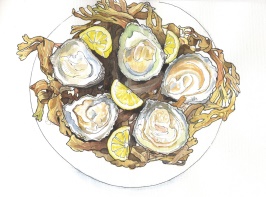 Un ostréiculteur étudie le nombre de clients potentiels pour les années à venir. Il observe l’évolution des 5 dernières années.En quelle année peut-il espérer 350 clients si l’évolution se poursuit ?			NIVEAU DE DIFFICULTE 1 : (résolution peu guidée)Sélectionner les informations utiles à la résolution.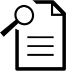 ………………………………………………………………………..............................................     ………………………………………………………………………..............................................Proposer une méthode de résolution.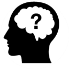 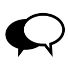 …………………………………..............................................………………………………………………………………………..............................................………………………………………………………………………..............................................……………………………………Rédiger la solution.…………………………………..............................................………………………………………………………………………..............................................………………………………………………………………………..............................................……………………………………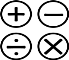 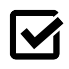 …………………………………..............................................………………………………………………………………………..............................................………………………………………………………………………..............................................………………………………………………………………………..............................................………………………………………………………………………..............................................……………………………………Prévision des ventes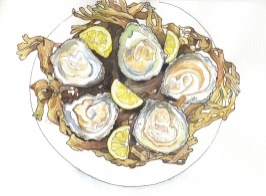 Un ostréiculteur étudie le nombre de clients potentiels pour les années à venir. Il observe l’évolution des 5 dernières années.En quelle année peut-il espérer 350 clients si l’évolution se poursuit ?NIVEAU DE DIFFICULTE 2 : (résolution guidée)1.1 Indiquer la nature de la suite de nombres que forment les prévisions des ventes précédentes :……………………………………………………………………………………………………..   ……………………………………………………………………………………………………..1.2 Préciser le 1er terme  de cette suite :……………………………………………………………………………………………………...     1.3 Calculer la raison de cette suite :
………………………………………………………………………………………………1.4 Déterminer   et . A quelles années correspondent ces 2 termes ?……………………………………………………………………………………………………...……………………………………………………………………………………………………...…………………………………………………………………………………………………...…Quel est le rang de l’année correspondant à 350 clients ?……………………………………………………………………………..………………………...……………………………………………………………………………..………………………...……………………………………………………………………………..………………………...Partie 2 :			Prévision du chiffre d’affaires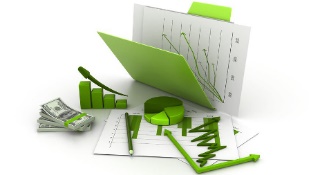  L’ostréiculteur étudie son chiffre d’affaires pour les années à venir. Il observe une augmentation de 5 % sur les 5 dernières années. En 2010 il était de 24 510 €.Quel chiffre d’affaires peut-il espérer en 2020 si l’évolution se poursuit ?NIVEAU DE DIFFICULTE 1 : (résolution peu guidée)2.1 Sélectionner les informations utiles à la résolution. …………………………………………………………………………..………………………...  ..………………………………………………………………………..………………………....2.2 Proposer une méthode de résolution.…………………………………..............................................………………………………………………………………………..............................................………………………………………………………………………..............................................………………………………………………………………………..............................................………………………………………………………………………..............................................……………………………………2.3 Compléter le tableau ci-dessous :2.4 Déterminer le chiffre d’affaires prévisible en 2020.…………………………………..............................................………………………………………………………………………..............................................………………………………………………………………………..............................................………………………………………………………………………..............................................……………………………………		Prévision du chiffre d’affaires L’ostréiculteur étudie son chiffre d’affaires pour les années à venir. Il observe une augmentation de 5 % sur les 5 dernières années. En 2010 il était de 24 510 €.Quel chiffre d’affaires peut-il espérer en 2020 si l’évolution se poursuit ?NIVEAU DE DIFFICULTE 2 : (résolution guidée) 2.1 Quelle est la nature de suite de nombres que forment les chiffres d’affaires ?……………………………………………………………………………..……………………….2.2 Quel est le 1er terme  de cette suite ?……………………………………………………………………………..……………………….2.3 Quelle est la raison de cette suite ?……………………………………………………………………………..……………………….2.4 Calculer le chiffre d’affaires en 2020.……………………………………………………………………………..……………………….……………………………………………………………………………..……………………….……………………………………………………………………………..……………………….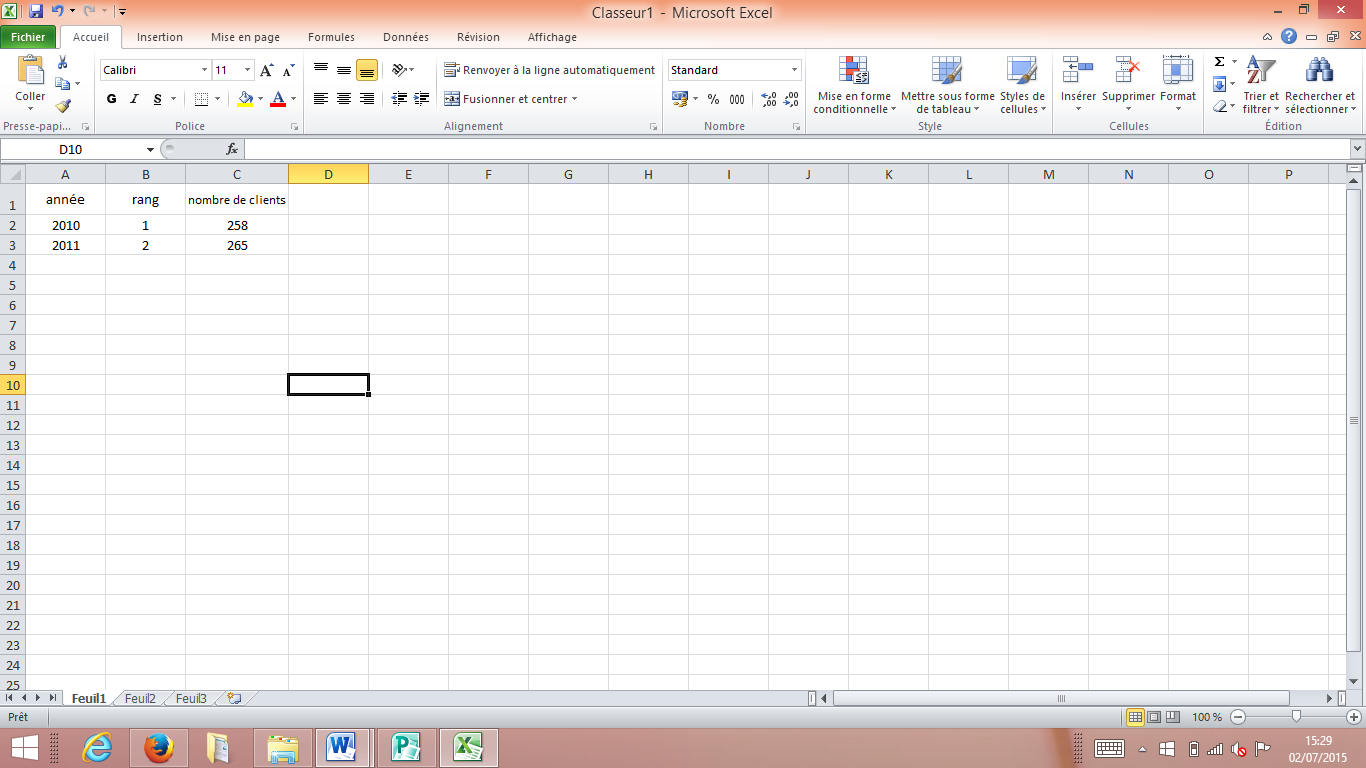 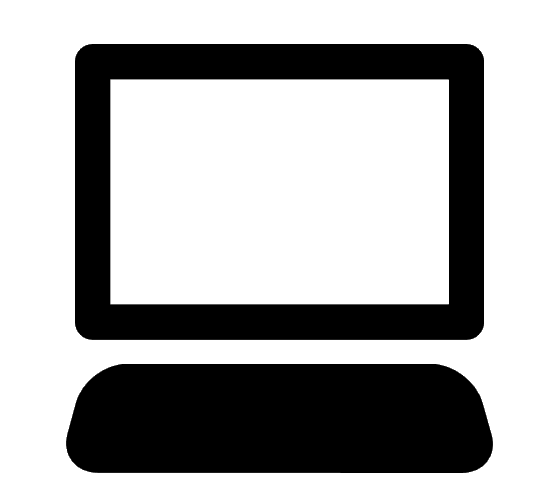 2.5 Ouvrir la feuille d’un tableur et reproduire le tableau ci-contre :2.6 Compléter le tableau afin de retrouver les valeurs de la problématique. 2.7 Choisir la formule à saisir dans la cellule C3 ( cocher la bonne réponse ).□ = C2+7                      □ = C3*7                      □ = C3+72.8 Utiliser le tableau obtenu afin de répondre à la problématique.……………………………………………………………………………..……………………….……………………………………………………………………………..……………………….Bilan des compétencesAnnée20102011201220132014Rang de l’année12345Nombre de clients258265272279286Année20102011201220132014Rang de l’année12345Nombre de clients258265272279286Année20102011201220132014Rang de l’année12345Chiffre d’affaires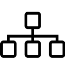 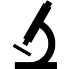 S’approprierAnalyser et raisonnerRéaliserValiderCommuniquer/ 1/ 3/3/ 2/1